Proeftoets Taalgeschiedenis
Indien de antwoorden meer dan drie opvallende taal-, stijl- of spelfouten bevatten, kan er 1 punt van het cijfer worden afgetrokken.Onderdeel 1
Kennis van de basisbegrippen.Maak de onderstaande zinnen af door een van de begrippen uit de begrippenlijst in te vullen in de hokjes. Elk begrip uit de lijst wordt precies één keer gebruikt. Elk juist antwoord levert 2 punten op. Voluit invullen is verplicht, pijltjes zetten of antwoorden op een apart vel papier is verboden.5.  Als een klankverandering zich aanvankelijk alleen voordoet in een beperkt deel van iemands vocabulaire, dan is er sprake van .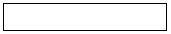 6. Het is niet verwant aan andere hedendaagse talen.
7.  Hetis een andere naam voor de Woordenlijst der Nederlandse Taal.
8. Cornelis Kiliaan is de schrijver van het .In de echte toets staan 12 van dit soort matching-opdrachten. Daarvan moeten er minimaal 9 juist worden beantwoord voor een voldoende.Onderdeel 2
Toegepaste kennis van taalverandering en de vroegste geschiedenis van het Nederlands.1. Leg uit wat een prototaal is.2. Leg uit waarom de woorden voor 'moeder' en 'zoon' zo geschikt zijn voor het vaststellen van taalverwantschap.In de echte toets staan drie open vragen die max. 5 punten opleveren. Daarvan moet de kandidaat er minimaal 2 halen voor een voldoende.Onderdeel 3
Toegepaste kennis van het Oudnederlands.1. Hoe kun je aan het woord voor 'jaar' zien of je te maken hebt met een West- dan wel met een Noord-Germaans dialect?2. Wanneer is het gedichtje dat begint met 'Hebban olla vogala' waarschijnlijk geschreven? 
3. Uit welke streek was de schrijver ervan waarschijnlijk afkomstig?4. Hoe kun je aan het woord 'vogala' zien dat het Oud-Nederlands is en geen Middel- of Nieuw-Nederlands?In de echte toets staan vijf open vragen die max. 6 punten opleveren. Daarvan moet de kandidaat er minimaal 3 halen voor een voldoende.Onderdeel 4
Toegepaste kennis van het Middelnederlands.1a. Geef een voorbeeld van een Nederlands woord dat ontstaan is door Middelnederlandse vocalisering: ......................
1b. Geef een voorbeeld van een Nederlands woord dat ontstaan is door Middelnederlandse apocope: ........................2. Welke technische uitvinding markeert het einde van de Middelnederlandse periode?In de echte toets staan vier open vragen die max. 6 punten opleveren. Daarvan moet de kandidaat er minimaal 3 halen voor een voldoende.Onderdeel 5
Toegepaste kennis van het Nieuwnederlands.1. Vertel gedetailleerd hoe het *Indo-Europese woord 'koes' zich stapsgewijs heeft ontwikkeld tot het huidige Nederlandse woord 'huis'.2. Welke beroepsgroep speelde in de 16e eeuw een voortrekkersrol bij de standaardisering van het Nederlands? Waarom deed deze groep dat?In de echte toets staan drie open vragen die max. 6 punten opleveren. Daarvan moet de kandidaat er minimaal 3 halen voor een voldoende.Onderdeel 6
Toegepaste kennis van het Nederlands na 1800.1. Taalkundige Helen de Hoop heeft onderzoek gedaan naar het gebruik van 'hun' als onderwerp. Wat is haar voornaamste ontdekking?2. 'Hun' is niet het enige persoonlijk voornaamwoord dat in de periode van het Modern Nederlands opkomt als onderwerp van de zin. Noem er nog een: ....................3. Waarom is het redelijk om aan te nemen dat het Nederlandse woord 'hinde' op enig moment in de toekomst veranderd zal zijn in 'hind'?In de echte toets staan zes open vragen die max. 8 punten opleveren. Daarvan moet de kandidaat er minimaal 3 halen voor een voldoende.Berekening cijfer:6 keer onvoldoende: 15 keer onvoldoende: 24 keer onvoldoende: 32 of 3 keer onvoldoende: 41 keer onvoldoende: 5
1 keer onvoldoende, min. 3 keer goed: 67 keer voldoende: 6
1 keer goed, 5 keer voldoende: 62 keer goed, 4 keer voldoende: 63 keer goed, 3 keer voldoende: 64 keer goed, 2 keer voldoende: 75 keer goed, 1 keer voldoende: 86 keer goed: 96 keer goed en foutloze toets: 101. Tot 1983 werd het Afrikaans ook wel genoemd.2. Het Nederlands is ontstaan uit het        .3. Met het kun je beschrijven hoe dialecten elkaar beïnvloeden.
4. De Wulfila-bijbel is geschreven in het .Begrippenlijst:
Baskisch
Etymologicum
golfmodel
Groene Boekje
lexicale diffusieNederlands
Oost-Germaans
West-Germaans